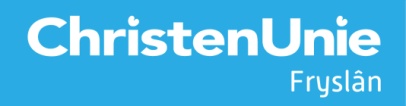 SCHRIFTELIJKE VRAGEN, ex artikel 39 Reglement van OrdeSCHRIFTELIJKE VRAGEN, ex artikel 39 Reglement van OrdeGericht aan college / GedeputeerdeGedeputeerde KramerInleidende toelichting(facultatief)Als het gaat om de spoorbereikbaarheid van Fryslân met de Randstad loopt Fryslân elke keer achteraan. Vorig jaar bleek Fryslân te worden overgeslagen  in de spoorplannen van het kabinet met betrekking tot het beveiligingssysteem ERTMS. Met dit systeem kunnen er snellere treinen rijden, en kunnen treinen dichter op elkaar  rijden. Gedeputeerde Kramer bleek de lobby te hebben overgelaten aan Groningen. Op aandringen van de ChristenUnie in de Provinciale Staten en in de Tweede Kamer komt er uiteindelijk toch een quick scan naar de kosten en baten van maatregelen die mogelijk zijn voor het substantieel verkorten van de reistijd vanaf de Randstad naar het noorden. Vanaf eind dit jaar komt er een nachttrein in Groningen en Drenthe. De treinen gaan rijden in de nacht van vrijdag op zaterdag en verbinden Groningen en Drenthe nog beter met de Randstad, aldus de NS. Fryslân wordt wederom niet genoemd. Vraag / vragenEen goede treinverbinding in de nacht kan een bijdrage leveren aan het voorkomen dat mensen met drank achter het stuur gaan zitten. Bent u het met de ChristenUnie eens dat het daarom van groot belang is dat er ook een nachttrein komt tussen Leeuwarden en de Randstad?Hoe kan het dat Fryslân keer op keer achteraan loopt (ten opzichte van Groningen en Drenthe) als het gaat om verbetering van de spoorbereikbaarheid?Hoe verklaart u dat Groningen en Drenthe wel een nachttrein krijgen en Fryslân niet?Hoe heeft de lobby omtrent deze nachttrein eruit gezien? Heeft u hier een aandeel gehad of heeft u het overgelaten aan de Groningse gedeputeerde? Wat gaat u alsnog doen om te zorgen dat Fryslân een nachttrein krijgt richting de Randstad?Indiener(s)(fractie / naam / handtekening)ChristenUnie, Anja HagaDatum16-3-2015